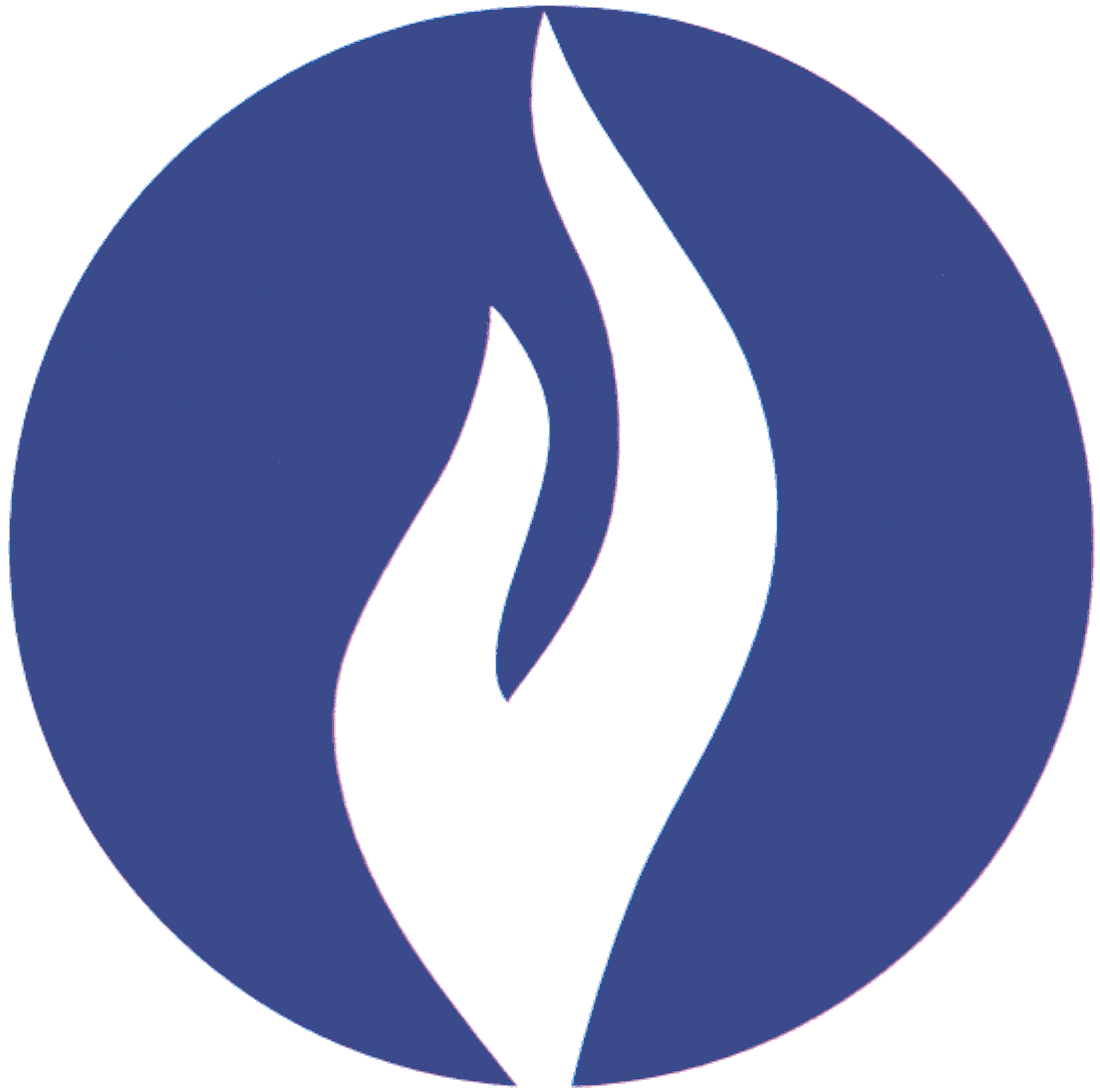 Politie Regio TurnhoutNOTULEN VAN DE POLITIERAADZitting van 8 november 2022 om 19.30 uur in zaal Harten van het hoofdcommissariaatAanwezig: Burgemeesters:Paul Van Miert (voorzitter), Bart Craane, Ward Kennes, Bob Coppens, Gilles BultinckPolitieraadsleden:Baarle-Hertog: -Beerse: Dirk Proost en Marc VeulemansKasterlee: Marleen VerbeekLille: Marc DaemsOud-Turnhout: Liesbet Dierckx en Marie-Josée PeetersTurnhout: Annemie Der Kinderen, Paul Moelans, Kurt Persegael, Pauline Ceusters, Jan Van Otten, Bart Voordeckers en Jan van SteenbergenVosselaar: Jan Swinnen en Eddy De HouwerHCP Marleen Hellemans, korpschef, CP Jef Verheyen, adjunct-korpschefInge Obbels, secretarisKatrien Verschueren, bijzonder rekenplichtige (enkel aanwezig bij de bespreking van de financiële agendapunten) Verontschuldigd: Frans De Bont,  Marleen Peeters, Lorenz Vloemans, Eric Vos, Bart Vermeiren Jeroen Van de WaterAfwezig: Ben Bols, Rita Thijs, Jeroen Raeijmaekers, Tinne PeetersOpenbare zittingKennisname van het ontslag van mevrouw Nancy Snels als politieraadslid. Eedaflegging van dhr. Marc VeulemansDe politieraad van de Politie Regio Turnhout, in openbare zitting vergaderd;Gelet op de mail van mevr. Nancy Snels dd. 09/09/2022 waarbij zij haar ontslag heeft ingediend als politieraadslid;Overwegende dat bij gemeenteraadsbesluit van 03/01/2019 mevr. Indra Van Der Steen werd verkozen als eerste opvolger, maar dat zij het mandaat niet wenste op te nemen zodat een nieuw lid voor de politieraad moest worden aangeduid;Gelet op het gemeenteraadsbesluit van Beerse dd. 29/09/2022 waarbij dhr. Marc Veulemans werd verkozen als effectief lid van de politieraad;Gelet op de regels m.b.t. het ontslag en de vervanging van een politieraadslid zoals vastgelegd in de artikelen 20 e.v. WGP;Overwegende dat het ontslag van een verkozen lid van de politieraad schriftelijk moet worden ingediend bij de voorzitter van de politieraad; dat de opvolger uiterlijk zeven werkdagen vóór de eerstvolgende vergadering moet worden uitgenodigd om op de vergadering de eed af te leggen; dat het lid dat ontslag neemt het mandaat blijft uitoefenen tot zijn opvolger is beëdigd; dat de opvolger het mandaat voleindigt van het lid dat hij opvolgt;Overwegende dat politieraadsleden geen bloed- of aanverwanten mogen zijn tot en met de tweede graad en dat ze niet verbonden mogen zijn door een huwelijk of door een wettelijke samenwoning;Overwegende dat dhr. Marc Veulemans op eed verklaart dat hij zich niet bevindt in een geval van onverenigbaarheid, zoals hiervoor gezegd;EEDAFLEGGING:Marc Veulemans heeft, in handen van de voorzitter van het politiecollege en -raad, de eed afgelegd op de volgende wijze: “Ik zweer getrouwheid aan de Koning, gehoorzaamheid aan de grondwet en aan de wetten van het Belgische volk” .Na de eedaflegging wordt hij aangesteld verklaard in zijn functie. Zijn mandaat in de politieraad begin vanaf dan te lopen.Goedkeuren van het verslag van de vorige vergaderingHet verslag van de vorige vergadering wordt goedgekeurd.Kennisname van de goedkeuring van de gewijzigde personeelsformatie door de toezichthoudende overheidHet besluit van de politieraad van 06/09/2022 tot wijziging van de personeelsformatie van ons korps, werd goedgekeurd door de Gouverneur op 19/09/2022 (brief van FOD BiZa, dienst toezicht lokale politie, dd. 19/09/2022). Goedkeuren van de jaarrekening dienstjaar 2021De bijzonder rekenplichtige overloopt de cijfers. Belangrijk: De investeringstoelagen 2021 zullen niet opgevraagd worden. Het resultaat na overdracht vorige boekjaren is positief.De nodige acties werden ondernomen om de openstaande bedragen te innen (o.m. versturen van aanmaningen).  De politieraad van de Politie Regio Turnhout, in openbare zitting vergaderd;Gelet op wet van 7 december 1998 tot organisatie van een geïntegreerde politiedienst, gestructureerd op twee niveaus, afgekort WGP, inzonderheid de artikelen 24, 26 en 34; Gelet op artikel 240 van de Nieuwe Gemeentewet;Gelet op het KB van 5 september 2001 houdende het algemeen reglement op de boekhouding van de politiezone;Gelet op het koninklijk besluit van 20 december 2000 betreffende de berekeningswijze van het aantal stemmen waarover een burgemeester beschikt in het politiecollege;Gelet op het Koninklijk Besluit van 7 april 2005 houdende de nadere regels inzake de berekening en de verdeling van de gemeentelijke dotaties in de schoot van een meergemeentenpolitiezone;Overwegende dat artikel 240 NGW werd opgeheven bij het Gemeentedecreet van 15 juli 2005; dat dit decreet evenwel enkel van toepassing is op de gemeenten van de Vlaamse Gemeenschap; Gelet op artikel 34 WGP dat Titel  IV, hoofdstuk I en II van de Nieuwe Gemeentewet, waaronder artikel 240, toepasselijk maakt op het budgettair en financieel beheer van de lokale politie; Overwegende dat de WGP een federale materie regelt, zodat redelijkerwijze kan aangenomen worden dat, conform art 34 WGP en in de huidige stand van de wetgeving, de politieraad in de loop van het eerste kwartaal van ieder jaar de rekeningen van het vorige dienstjaar moet vaststellen; dat de rekeningen omvatten: de begrotingsrekening, de resultatenrekening en de balans;Overwegende dat de afsluitverrichtingen meebrachten dat deze limiet niet werd gehaald;Gelet op de procedure voor de goedkeuring van de rekeningen;Gelet op artikel 24 WGP:  “In het politiecollege beschikt elke burgemeester over een aantal stemmen naar evenredigheid van de minimum politiedotatie die zijn gemeente in de meergemeentezone inbrengt.”;Gelet op artikel 26 WGP: “In afwijking van het vorige artikel beschikt, bij de stemmingen over de vaststelling van de begroting, de begrotingswijzigingen en de jaarrekeningen, elke groep vertegenwoordigers van één gemeente uit de politiezone over evenveel stemmen als waarover de burgemeester van de gemeente die hij vertegenwoordigt, beschikt in het politiecollege. Deze stemmen worden onder de leden van die groep gelijk verdeeld.”;Gelet op artikel 1 van het koninklijk besluit van 20 december 2000 betreffende de berekeningswijze van het aantal stemmen waarover een burgemeester beschikt in het politiecollege: ”Het totaal aantal stemmen binnen het politiecollege bedraagt 100. Dit aantal wordt op de volgende wijze verdeeld onder de burgemeesters die lid zijn van het Politiecollege.De minimale politiedotatie van de gemeente, vermenigvuldigd met 100, wordt gedeeld door de som van de politiedotaties van alle gemeenten die tot de politiezone behoren.Het aantal stemmen waarover een burgemeester beschikt in het Politiecollege wordt aangeduid door het gehele getal in het quotiënt dat de gemeente aldus bekomt. De eventuele na deze verdeling overblijvende stemmen worden in dalende lijn toegekend aan de burgemeesters van de gemeenten waarvan het decimaal in het quotiënt het hoogste is.”Gelet op de beslissing van de politieraad van 6 september 2005 om toepassing te maken van de verdeelsleutel vastgelegd in het koninklijk besluit van 7 april 2005 houdende de nadere regels inzake de berekening en de verdeling van de gemeentelijke dotaties in de schoot van een meergemeentenpolitiezone;Overwegende dat dit koninklijk besluit slechts van toepassing was voor de zonale rekeningen tot 2009, aangezien het de bedoeling was tegen dan een nieuwe financieringswet voor de politiezones klaar te hebben;Overwegende dat die nieuwe financieringswet er nog niet is, zodat de minister de toepassing van het koninklijk besluit op 15 januari 2013 heeft verlengd;Gelet op de beslissing van de politieraad van 5 februari 2019 om opnieuw toepassing te maken van de verdeelsleutel vastgelegd in voornoemd koninklijk besluit van 7 april 2005 ;Gelet op de beslissing van de politieraad van 5 februari 2019 waarbij het aantal stemmen waarover elk lid van de politieraad in een groep van vertegenwoordigers in de politieraad beschikt wanneer het een stemming betreft over de vaststelling van de begroting, de begrotingswijzigingen en de jaarrekeningen, wordt vastgesteld als volgt, waarbij toepassing wordt gemaakt van de verdeelsleutel vastgelegd in het Koninklijk Besluit van 7 april 2005 houdende de nadere regels inzake de berekening en de verdeling van de gemeentelijke dotaties in de schoot van een meergemeentenpolitiezone:Overwegende dat een politieraadslid dat op dat moment afwezig is, zijn stemgewicht onherroepelijk verliest, deze stem kan niet worden herverdeeld tussen de aanwezige vertegenwoordigers van zijn gemeente;BESLUIT bij éénparigheid van stemmenDe begrotingsrekening over boekjaar 2021 wordt als volgt vastgesteld (in euro):Gewone dienstBuitengewone dienstDe balans per 31/12/2021 wordt als volgt vastgesteld (in euro):BalansResultatenrekening over dienstjaar 2021 Goedkeuren van de begrotingswijziging dienstjaar 2022Katrien Verschueren licht toe:De aanpassingen zijn vnl. het gevolg van(1) de stijgende personeelskosten ingevolge de indexeringen en (2) de stijgende energiekosten.De ontvangsten zijn in lijn gebracht met de effectieve ontvangsten na afsluiten van het boekjaar 2020-2021.De Politieraad van de Politie Regio Turnhout;Gelet op artikel 40 van de wet van 7 december 1998 tot organisatie van een geïntegreerde politiedienst, gestructureerd op twee niveaus, dat bepaalt dat in de meergemeentezones de begroting van het lokaal politiekorps wordt goedgekeurd door de politieraad, overeenkomstig de door de Koning, bij een in ministerraad overlegd besluit, vastgestelde minimale begrotingsnormen;Gelet op het koninklijk besluit van 5 september 2001 houdende het algemeen reglement op de boekhouding van de lokale politie (ARPC) dat de begrotings-, de financiële en de boekhoudkundige voorschriften van de politiezones bepaalt;Overwegende dat ingevolge artikel 14 ARCP een begrotingswijziging onderworpen is aan dezelfde procedure als deze die toepasbaar is op de begroting;Overwegende dat ingevolge artikel 11 ARPC het politiecollege het ontwerp tot begrotingswijziging opmaakt na het advies te hebben ingewonnen van een commissie waarin tenminste één daartoe aangeduid lid van het college, de korpschef van de lokale politie en de bijzonder rekenplichtige zetelen;Overwegende dat overeenkomstig artikel 11, 2de lid ARPC het advies van de commissie uitsluitend slaat op de wettelijkheid en de te verwachte financiële weerslag;Overwegende dat dit advies gevoegd wordt bij de wijziging van de politiebegroting van het dienstjaar 2022;Overwegende dat het politiecollege op 17/10/2022 de begrotingswijziging voor het dienstjaar 2022 heeft opgesteld rekening houdend met het advies van de bevoegde commissie;Gelet op de beslissing van de politieraad van 5 februari 2019, waarbij werd beslist:Artikel 1 -  Stelt vast dat elk lid van de politieraad, de leden van het politiecollege inbegrepen, beschikt over één stem.Artikel 2 -  Stelt het aantal stemmen waarover elk lid van de politieraad in een groep van vertegenwoordigers in de politieraad beschikt wanneer het een stemming betreft over de vaststelling van de begroting, de begrotingswijzigingen en de jaarrekeningen, vast als volgt, waarbij toepassing wordt gemaakt van de KUL-norm vastgelegd in het Koninklijk Besluit van 7 april 2005 houdende de nadere regels inzake de berekening en de verdeling van de gemeentelijke dotaties in de schoot van een meergemeentenpolitiezone:BESLUIT met éénparigheid van stemmenOver te gaan tot de goedkeuring van de begrotingswijziging voor het dienstjaar 2022 zoals deze werd opgesteld door het politiecollege op voorstel van de begrotingscommissie en zoals gevoegd in bijlage.Goedkeuring van de begroting dienstjaar 2023Toelichting door Katrien Verschueren:Belangrijkste elementen:Budget: 80-85% van onze totale kosten zijn personeelskosten. In 2022 diverse indexaties gehad die nu volledig meetellen. Voor de opmaak van het budget moeten we ons baseren op een loonberekeningsmodule die vooropgesteld wordt door SSGPI. Deze cijfers moeten eveneens mee opgenomen worden in onze begroting.Daarnaast moet onze goedgekeurde begroting voor 15/11 bij toezicht ontvangen worden. Vanuit het ministerie krijgen we als politiezone meestal pas na 15/11 de noodzakelijke elementen om onze begroting op te maken. De afgelopen weken hebben we reeds mondjesmaat diverse elementen mee ontvangen. Met de meesten hiervan werd rekening gehouden.Voor 2023 worden er bijkomend 3 indexaanpassingen verwacht, in december/maart en juni (op basis van de informatie van het planbureau in oktober). Deze werden allemaal opgenomen in de voorliggende begroting.Ook mee opgenomen werd de bijkomende kost naar aanleiding van het loonakkoord van 2018 (o.a. maaltijdcheques).Niet mee opgenomen werd de vooropgestelde 5% verhoging n.a.v. het laatste vakbondsakkoord. De opbouw van de budgetmodule liet een correcte berekening niet toe derhalve werd deze niet mee opgenomen. Op basis van de laatste info zou deze volledig betaald worden via bijkomende dotaties, maar anderzijds werd er ook vermindering van het verkeerveiligheidsfonds vooropgesteld.Eveneens werd de berichtgeving van eind vorige week rond het correcte saldo verkeersveiligheidsfonds niet mee opgenomen wegens laattijdig. Uiteraard zal deze informatie wel verwerkt worden bij een eerstvolgende begrotingswijziging.Voor de personeelskosten baseren we ons op de effectieve tewerkstelling. Dus iemand die 4/5de werkt werd ook voor 4/5de opgenomen in de berekening. In het verleden was dit niet altijd het geval.Bij de personeelskosten werd een besparing doorgevoerd op overuren en weekenduren/nachturen. Deze werden gereduceerd met ca. 500 000 euro. Enerzijds intentie om rationeler om te gaan met deze uren, anderzijds ook omwille van kaderuitbreiding.Kaderuitbreiding werd eveneens opgenomen. In de praktijk hebben we een grotere spreiding voor indienstneming toegepast in 2023 zodat niet alles meegerekend wordt vanaf het eerste kwartaal in de begroting. Enkele functies (calog en wijkagenten) worden onmiddellijk voorzien omdat deze nu reeds in mobiliteit staan. Merendeel wordt echter voorzien vanaf ten vroegste 7/2023.  Bij de exploitatiekosten werden diverse verhogingen doorgevoerd (op basis van huidige uitgaven). Denk hier aan elektriciteit, gas, … . Maar werd ook een besparing doorgevoerd. Op elke exploitatiekost werd minimaal 1% bespaard. Op deze manier werd ca. 350.000 euro bespaard op exploitatiekosten.Met de inkomsten werd rekening gehouden met de huidige actuele inkomsten (bv. ontvangsten uit schadedossiers, …). Daarnaast werd rekening gehouden met de meest recente cijfers die werden ontvangen vanuit ministerie wat betreft federale dotaties, sociale toelagen, verkeersveiligheidsfonds, … . Bij de meeste ontvangsten werden ook nog bijkomend indexaanpassing doorgevoerd.Voor de investeringen werd eveneens kritisch doorlopen. Hier werd, ten opzichte van de initiële begroting, een lagere uitgave voorzien voor machines en uitrusting (ANPR). In tegenstelling tot het verleden zullen de investeringen enkel gefinancierd worden met een investeringstoelage. In het verleden werd er een overdracht gedaan van de gewone naar de buitengewone dienst waardoor er geen investeringstoelage opgevraagd kon worden. Momenteel is deze overdracht niet voorzien.De politieraad van de Politie Regio Turnhout;Gelet op artikel 40 van de wet van 7 december 1998 tot organisatie van een geïntegreerde politiedienst, gestructureerd op twee niveaus, dat bepaalt dat in de meergemeentezones de begroting van het lokaal politiekorps wordt goedgekeurd door de politieraad, overeenkomstig de door de Koning, bij een in ministerraad overlegd besluit, vastgestelde minimale begrotingsnormen;Gelet op het koninklijk besluit van 5 september 2001 houdende het algemeen reglement op de boekhouding van de lokale politie (ARPC) dat de begrotings-, de financiële en de boekhoudkundige voorschriften van de politiezones bepaalt;Overwegende dat de onderrichtingen voor het opstellen van de politiebegroting voor 2023 nog niet werden bekendgemaakt;Overwegende dat de voorliggende begroting werd opgemaakt rekening houdend met de ministeriële omzendbrief PLP 60 betreffende de onderrichtingen voor het opstellen van de politiebegroting 2022;Overwegende dat ingevolge artikel 11 ARPC het politiecollege het ontwerp tot begroting opmaakt na het advies te hebben ingewonnen van een commissie waarin tenminste één daartoe aangeduid lid van het college, de korpschef van de lokale politie en de bijzonder rekenplichtige zetelen;Overwegende dat overeenkomstig artikel 11, 2de lid ARPC het advies van de commissie uitsluitend slaat op de wettelijkheid en de te verwachte financiële weerslag;Overwegende dat dit advies gevoegd wordt bij de politiebegroting van het dienstjaar 2023;Overwegende dat het politiecollege op 17/10/2022 de begroting voor het dienstjaar 2023 heeft opgesteld rekening houdend met het advies van de bevoegde commissie;Gelet op de beslissing van de politieraad van 5 februari 2019, waarbij werd beslist:Artikel 1 -  Stelt vast dat elk lid van de politieraad, de leden van het politiecollege inbegrepen, beschikt over één stem.Artikel 2 -  Stelt het aantal stemmen waarover elk lid van de politieraad in een groep van vertegenwoordigers in de politieraad beschikt wanneer het een stemming betreft over de vaststelling van de begroting, de begrotingswijzigingen en de jaarrekeningen, vast als volgt, waarbij toepassing wordt gemaakt van de KUL-norm vastgelegd in het Koninklijk Besluit van 7 april 2005 houdende de nadere regels inzake de berekening en de verdeling van de gemeentelijke dotaties in de schoot van een meergemeentenpolitiezone:BESLUIT unaniemOver te gaan tot de goedkeuring van de begroting voor het dienstjaar 2023 zoals deze werd opgesteld door het politiecollege op voorstel van de begrotingscommissie en zoals gevoegd in bijlage. Vaststellen van de opdrachtbrief van de korpschefDe korpschef overloopt haar opdrachtbrief. De opdrachtbrief werd integraal doorgemaild op 27/10/2022. De aanwezigen hebben een hand-out van de presentatie van de korpschef over haar opdrachtbrief, ontvangen op de vergadering.  De politieraad van de Politie Regio Turnhout;Gelet op Art. 72 van de wet van 26 april 2002 houdende de essentiële elementen van het statuut van de personeelsleden van de politiediensten en houdende diverse andere bepalingen met betrekking tot de politiediensten (Exoduswet): Het mandaat wordt uitgeoefend in overeenstemming met de opdrachtbrief waarin de te bereiken doelstellingen van het mandaat zijn vervat en de ter beschikking gestelde middelen met dewelke de doelstellingen moeten worden nagestreefd. De opdrachtbrief is in overeenstemming met het nationaal veiligheidsplan en, in voorkomend geval, met het zonaal veiligheidsplan. De opdrachtbrief wordt, op voorstel van het betrokken personeelslid, door de door de Koning aangewezen overheid vastgesteld.Gelet op Art. VII.III.39 van het koninklijk besluit van 30 maart 2001 tot regeling van de rechtspositie van het personeel van de politiediensten (RPPol): De opdrachtbrief wordt vastgesteld door de gemeente– of politieraad wat de korpschef betreft.  Een kopie van de opdrachtbrief wordt aan de inspecteur-generaal bezorgd.Gelet op het koninklijk besluit van 16/09/2021 (B.S. 29/09/2021) waarbij hoofdcommissaris Marleen Hellemans wordt aangewezen als korpschef van de Politie Regio Turnhout voor een termijn van 5 jaar;Overwegende dat het mandaat van korpschef wordt uitgeoefend in overeenstemming met een opdrachtbrief waarin de te bereiken doelstellingen van het mandaat zijn vervat en de ter beschikking gestelde middelen met dewelke de doelstellingen moeten worden nagestreefd. De opdrachtbrief is in overeenstemming met het nationaal veiligheidsplan en, in voorkomend geval, met het zonaal veiligheidsplan;Overwegende dat de opdrachtbrief op voorstel van de korpschef wordt vastgesteld door de politieraad;Overwegende dat een kopie van de opdrachtbrief aan de inspecteur-generaal moet worden bezorgd;Overwegende dat de opdrachtbrief de engagementen of ‘inspanningen’ omschrijft waartoe de korpschef zich verbindt tijdens haar mandaatperiode;BESLUIT Artikel 1 De politieraad stelt de opdrachtbrief opgesteld door hoofdcommissaris Marleen Hellemans, korpschef van de Politie Regio Turnhout (5364) vast.  De opdrachtbrief maakt integraal deel uit van dit besluit. Artikel 2 Een kopie van de opdrachtbrief wordt conform artikel Vll.lll.39 RPPol overgemaakt aan de inspecteur-generaal van de Algemene Inspectie (AIG) van de federale en lokale politie.Goedkeuren van de agenda van de buitengewone algemene vergadering van IOK en mandateren van de volmachtdragerDe politieraad van de Politie Regio Turnhout;Gelet op het decreet over het lokaal bestuur;Gelet op de statuten van IOK; inzonderheid de artikelen 32 e.v. inzake de organisatie van de algemene vergadering;Gelet op artikel 432 van het decreet over het lokaal bestuur inzake het mandaat van de volmachtdrager;Overwegende dat de agenda van de buitengewone algemene vergadering van 20/12/2022 volgende agendapunten bevat: 1.           Statutaire benoemingen2.           Statutenwijziging3.           Samenstelling algemeen comité en adviescomités4.           Activiteitenplan 20235.           Begroting 20236.           VariaOverwegende dat de politieraad kennis neemt van de uitnodiging met toelichtende nota ter voorbereiding van de buitengewone algemene vergadering IOK van 20/12/2022;Gelet op de toelichting van IOK bij agendapunt 1 - Statutaire benoemingen als volgt:Vervanging bestuurder - De vergadering van formateurs voorzien in artikel 17 van de IOK-statuten stelt voor om de heer Frank Sels als bestuurder te benoemen; wat gevolgd werd door een voordacht vanuit de gemeenteraad van Laakdal op 27 september 2022. Dit als gevolg van de coalitiewissel in Meerhout waardoor de fractie van de heer Fons Hannes niet langer tot de meerderheid behoort.Gelet op de toelichting van IOK bij agendapunt 2 – Statutenwijziging als volgt:Periodiek wordt het statutair maatschappelijk doel van IOK aangepast en verfijnd op basis van de op vraag van de deelnemers voorziene opdrachten in hoofde van IOK.In het ontwerp van statutenwijziging worden hiernavolgende kostendelende dienstverleningen statutair verankerd onder de opsomming van artikel 3 – Maatschappelijk doel.– Energieloketten– Mobiliteitsplanning en -studie– GIS-operator– Verplichte conformiteitsattesten– Bike2SchoolGelet op de toelichting van IOK bij agendapunt 3 - Samenstelling algemeen comité en adviescomités als volgt:In de loop van deze legislatuur werden bij de deelnemers enkele personele veranderingen doorgevoerd van de ambten van burgemeester, schepen RO en schepen leefmilieu en korpschef van politie. Deze worden nu conform artikel 443 DLB gecoördineerd voorgelegd aan de algemene vergadering. Algemeen ComitéAdviescomité milieuAdviescomité ruimtelijke ordeningAdviescomité intercommunaal centrum voor geweldbeheersingOverwegende dat de politieraad kennis neemt van het  activiteitenplan 2023 en zich hierbij aansluit;Overwegende dat de politieraad kennis neemt van de begroting 2023 en zich hierbij aansluit;BESLUIT:Artikel 1 - De politieraad verleent goedkeuring aan de voorgestelde statutaire benoeming van de heer Frank Sels.Artikel 2 - De politieraad hecht artikelsgewijs goedkeuring aan de voorgestelde statutenwijziging.Artikel 3 - De politieraad verleent goedkeuring aan de voorgestelde vervangingen in het Algemeen Comité, het Adviescomité milieu, het Adviescomité ruimtelijke ordening en het Adviescomité intercommunaal centrum voor geweldbeheersing.Artikel 4 - De politieraad hecht goedkeuring aan het activiteitenplan 2023.Artikel 5 - De politieraad hecht goedkeuring aan de begroting 2023 en de hierin vervatte werkingskosten van de dienstverlenende vereniging IOK.Artikel 6 - De volmachtdrager wordt gemandateerd om conform dit besluit te handelen en te beslissen op deze buitengewone algemene vergadering.Kennisname van het principieel akkoord van het politiecollege om de politiepost Turnhout te huisvesten op de Turnova siteHet politiecollege van de Politie Regio Turnhout;Overwegende het volgende:Binnen het project Turnova wordt een ruimte casco te koop aangeboden. Het betreft een deel van de nog beschikbare ruimte op de 1ste verdieping aan het P.J Brepolsplein, in kavel 14 winkelstrip, unit 42/deel, 43 en 44 en dit voor een totale oppervlakte van circa 750 m² (bruto vloeroppervlakte). Omdat gezocht wordt naar een nieuwe huisvesting voor de politiepost Turnhout, werd bij wijze van haalbaarheidsstudie, door de dienst facility management van de stad Turnhout een eerste inrichtingsschets gemaakt in functie van de noden van de Lokale Politie.  De beschikbare ruimte is onder meer dankzij de centrale ligging, de zichtbaarheid en de bereikbaarheid uitermate geschikt om de lokale politiepost in onder te brengen.Om de ruimte te kunnen gebruiken als lokale politiepost zijn er nog enkele fundamentele wijzigingen nodig:•	Binnen de huidige verkavelingsvoorschriften kunnen de vooropgestelde ruimtes niet ingevuld worden als gemeenschapsvoorziening. •	De ruimte is casco ingedeeld als retailruimte. Er zijn op vandaag te weinig vensters aan de noordzijde om als volwaardige kantoor- en werkruimtes te fungeren.•	Daarnaast zijn er nog enkele technische aanpassingen nodig ifv de vooropgestelde bestemming die begrepen worden onder casco-verkoop.Door de eigenaar werd op 7 juli 2022 een voorstel overgemaakt aan de stad, waarbij duidelijk wordt gemaakt dat kan worden voldaan aan de vereisten door en op verantwoordelijkheid van de verkoper. Aan de gemeenteraad van de stad Turnhout zal dan ook kortelings een overeenkomst van een tijdelijke verkoop/aankoopbelofte worden voorgelegd. Hierin is ondermeer opgenomen dat de stad slechts zal overgaan tot aankoop nadat voornoemde functiewijziging werd gerealiseerd, en de stad bijgevolg garanties heeft om de bestemming als politiekantoor te kunnen realiseren, Daarnaast zijn ook termijnen voor de uitvoering van werken door de verkoper (gevelwerken, plaatsing nieuwe vensters en casco aanpassingen) opgenomen. De Lokale Politie heeft voor haar werking ook nood aan bergruimte, fietsenstallingen en autostaanplaatsen, welke ruimtes – gelet op de veiligheid – degelijk afgesloten moeten kunnen worden. Zowel fietsen als politiecombi’s dienen, onder meer met het zicht op dringende interventies, zo efficiënt mogelijk en binnen zeer korte tijdsspanne bereikbaar en toegankelijk te zijn. Om die reden werd als locatie verdieping -1 (rotatieparking) beoogd. Binnen het Turnova complex is het echter niet mogelijk om parkeerplaatsen in de rotatieparking te privatiseren. Om die reden worden de vooropgestelde plaatsen en ruimtes via een langdurige huurovereenkomst voor exclusief gebruik aangeboden aan de stad. Om deze ruimtes bruikbaar te maken en te laten voldoen aan de voorwaarden vanuit politiediensten, worden ook een aantal aanpassingen doorgevoerd.De gemeenteraad van de stad zal tevens kortelings beslissen over een ontwerp van huurovereenkomst voor onbepaalde duur. De stad wordt voor de eerste acht jaar van de overeenkomst vrijgesteld van het betalen van de voorgestelde huurprijs.Voorliggend voorstel zowel voor de kantoorruimte als voor de ondergrondse ruimtes werd besproken met o.m. de korpschef en het diensthoofd van de politiepost Turnhout. De contractuele voorwaarden tussen stad en Lokale Politie voor het gebruik en de prijszetting voor de kantoren, zullen worden vastgelegd conform de algemene huurovereenkomsten die de politiezone, na goedkeuring door de politieraad, afsluit met de verschillende gemeentes. De exacte prijs wordt bepaald in functie van de opdeling in bureelruimte en logistieke ruimte en is dus afhankelijk van het finale inrichtingsvoorstel. Voor het gebruik van de ondergrondse ruimtes is de eerste acht jaar geen huurprijs verschuldigd.De jaarlijkse huurprijs die wordt gehanteerd voor alle politieposten bedraagt 59,50 euro per m² voor de bureelruimtes en 29,75 euro per m² voor de logistieke ruimtes. Deze prijzen werden direct na de politiehervorming in 2001 vastgelegd en nog eens bevestigd in 2018.De huurprijs wordt jaarlijks geïndexeerd. Omdat de basishuurpijs werd vastgelegd in 2001, wordt als aanvangsindexcijfer genomen: het gezondheidsindexcijfer van de consumptieprijzen van de maand december 2001.Op basis van het voorlopig inrichtingsplan bedraagt de basishuurprijs (te indexeren) voor Turnova:396,4 m² bureelruimte à 59,49 euro/m² = 		23.581,84 euro273,4 m² logistieke ruimte à 29,75 euro/m² = 	  8.133,65 euro31.715,49 euroDe huidige basishuurprijs voor Grote Markt bedraagt 27.321,34 euro.Het is een huurprijs ‘all-in’. Alle onderhoudskosten en alle herstelling zijn ten laste van de verhuurder (behoudens opzettelijk aangebrachte schade of schade waarvoor een derde aansprakelijk is of schade die rechtens een verzekeringscontract wordt terugbetaald aan de huurder). Qua timing verwacht de stad een doorlooptijd van ca. 20 maanden (ontwerp inrichting, omgevingsvergunning, aanbesteding, werken zelf). Voorlopig schatten zij voorzichtig in dat verhuis rond de zomer van 2024 mogelijk is.BESLUIT:Artikel 1Het politiecollege beslist principieel goedkeuring te verlenen aan de verhuis van de politiepost Turnhout naar de Turnova site, meer bepaald naar een deel van de nog beschikbare ruimte op de 1ste verdieping aan het P.J Brepolsplein, in kavel 14 winkelstrip, unit 42/deel, 43 en 44 en dit voor een totale oppervlakte van circa 750 m² (bruto vloeroppervlakte).Artikel 2Het politiecollege beslist hiertoe de nodige huurbudgetten te voorzien, rekening houdend met de algemene huurvoorwaarden die gelden voor de huur van alle politieposten in de politiezone, inzonderheid de jaarlijkse basishuurprijs van 59,50 euro per m² voor de bureelruimtes en 29,75 euro per m² voor de logistieke ruimtes, jaarlijks te indexeren rekening houdend met de basisindex van december 2001. Artikel 3Dit besluit wordt ter kennis gebracht aan de politieraad.Vraag van Bart Voordeckers: Kan een semi toegankelijk toilet voorzien worden in de nieuwe politiepost? Dit zal worden bekeken.Varia:Bij het inplannen van de politieraden 2023 wordt gevraagd om rekening te houden met de vergaderdata van de Commissies van de stad Turnhout. In de begroting 2023 is budget voorzien voor 4 (in plaats van 6) politieraden. Besloten zittingKennisname van het tijdelijk ambtshalve rustpensioen wegens lichamelijke ongeschiktheid van een hoofdinspecteur van politieKennisname van de indienstnemingen/aanwijzingen/benoemingen door het politiecollegeKennisname van de non-activiteit voorafgaand aan de pensionering toegekend door het politiecollegeAldus gedaan in de zitting van de politieraad van de Politie Regio Turnhout op datum als boven. Paul Van Miert 							 	Inge Obbelsvoorzitter politiecollege en -raad						SecretarisGemeenteAantal stemmen groep vertegenwoordigersAantal vertegenwoordigers in de politieraad (incl. burgemeester)Aantal stemmen per raadslidBaarle-Hertog221Beerse1343,25Kasterlee1343,25Lille1042,5Oud-Turnhout842Turnhout4795,22Vosselaar732,33Netto-vastgestelde rechten31.477.265,50Vastgestelde uitgaven27.486.217,63Begrotingsresultaat3.991.047,87Over te dragen vastgelegde uitgaven237.165,99Boekhoudkundig resultaat4.228.213,86Netto-vastgestelde rechten2.134.035,94Vastgestelde uitgaven2.362.766,15Begrotingsresultaat-228.730,21Over te dragen vastgelegde uitgaven1.186.475,83Boekhoudkundig resultaat957.745,62Vaste activa9.201.349Vlottende activa7.614.685Totaal van de activa16.816.034Eigen vermogen12.755.988Voorzieningen0 Schulden4.060.046Totaal van de passiva16.816.034Exploitatieresultaat-1.003.639Uitzonderlijk resultaat221.003Resultaat van het dienstjaar-782.636GemeenteAantal stemmen per groep vertegenwoordigersAantal vertegenwoordigers in de politieraad (incl. burgemeesters)Aantal stemmen per raadslidBaarle-Hertog221Beerse1343,25Kasterlee1343,25Lille1042,5Oud-Turnhout842Turnhout4795,22Vosselaar732,33BUITENGEWONE BEGROTING 2022 (wijziging)(in EUR)Eigen dienstjaarOntvangstenInvesteringen378.851,00Overdrachten0,00Schuld0,00Totaal ontvangsten eigen dienstjaar378.851,00UitgavenOverdrachten0,00Investeringen784.800,00Schuld0,00Totaal uitgaven eigen dienstjaar784.800,00Resultaat van het dienstjaar229.051,00Geraamd algemeen begrotingsresultaat vorig dienstjaar-228.730,21Algemeen begrotingsresultaat320,79GEWONE BEGROTING 2022 (wijziging)Eigen dienstjaarOntvangstenPrestaties89.966,89Overdrachten28.067.025,40Schuld95.465,00Totaal ontvangsten eigen dienstjaar28.252.457,29UitgavenPersoneel25.959.623,00Werkingskosten3.738.148,00Overdrachten195.778,00Schuld251.00,00Totaal uitgaven eigen dienstjaar 30.144.549,00Resultaat eigen dienstjaarResultaat van het dienstjaar-2.121.058,88Geraamd algemeen begrotingsresultaat vorig dienstjaar3.991.047,87Algemeen begrotingsresultaat1.869.988,99GemeenteAantal stemmen per groep vertegenwoordigersAantal vertegenwoordigers in de politieraad (incl. burgemeesters)Aantal stemmen per raadslidBaarle-Hertog221Beerse1343,25Kasterlee1343,25Lille1042,5Oud-Turnhout842Turnhout4795,22Vosselaar732,33BUITENGEWONE BEGROTING 2023(in EUR)Eigen dienstjaarOntvangstenInvesteringen0Overdrachten1.623.069Schuld0Totaal ontvangsten eigen dienstjaar1.623.069UitgavenOverdrachten0Investeringen1.623.000Schuld0Totaal uitgaven eigen dienstjaar1.623.000Resultaat van het dienstjaar69Geraamd algemeen begrotingsresultaat vorig dienstjaar320Algemeen begrotingsresultaat389GEWONE BEGROTING 2023Eigen dienstjaarOntvangstenPrestaties220.314Overdrachten31.136.877Schuld96.299Totaal ontvangsten eigen dienstjaar31.453.490UitgavenPersoneel29.630.302Werkingskosten3.784.112Overdrachten214.555Schuld178.734Totaal uitgaven eigen dienstjaar33.807.704Resultaat eigen dienstjaar-2.354.214Resultaat van het dienstjaar-2.354.215Geraamd algemeen begrotingsresultaat vorig dienstjaar2.354.216Algemeen begrotingsresultaat1GemeenteNieuwe burgemeesterHeist-op-den-BergJan MoonsGemeenteNieuwe schepenBeerseIsabelle DruytsMeerhoutWalter VerbraekenHerseltGeert SterckxHoogstratenJef VissersMerksplasRaf VerheyenVorselaarMizel GebruersVosselaarInge Van GoubergenGemeenteNieuwe schepenBeerseIsabelle DruytsHerseltGeert SterckxHoogstratenPiet Van BavelMerksplasRaf VerheyenOlenSander VerbovenTurnhoutStijn AdriaensensVorselaarMizel GebruersPolitiezoneNieuwe vertegenwoordigerPolitiezone Balen-Dessel-MolWalter CoenraetsPolitiezone Regio TurnhoutMarleen HellemansPolitiezone ZuiderkempenLuc Kerkhofs